雲林縣鄉鎮市公所共推節電活動計畫目的配合「雲林縣住商節電行動計畫」之實施，辦理本縣鄉鎮市公所共推節電活動，由公所整合區域資源、融入在地特色，提出因地制宜且獨樹一幟之節電提案，並以村里為領航團隊引導各地居民參與，積累節電基礎知識，轉化成行動落實於日常，創造全民節電環境。辦理單位主辦單位：雲林縣政府委辦單位：祥威環境科技股份有限公司活動辦法活動期間：自本計畫公布日起至110年10月參加對象：雲林縣20個鄉鎮市公所總獎金：新台幣240萬元整。提案內容、方法：(一)邀請各公所發揮創造力，以提高能源效率、具教育性、或具節能減碳性等之行動為主要提案重點，提案內容需適宜於本縣鄉鎮市執行。提案建議之項目如下：具節電效應行為、節電教育作為，如節電宣導活動、節電教學觀摩、培養節電志工、成立節電宣導劇團等，以及其他具節能減碳性之兼具創意與實用性之提案。(二)以本縣鄉鎮市公所為單位，自本辦法公告日起填妥提案格式（附件一），並於110年04月30日前（郵戳為憑），將資料郵寄至雲林縣斗六市長春路2-1號，祥威環境科技(股)公司收。評比辦法：辦理審議方式，邀請相關專家(學者教授及節電相關領域之專家等)組成審查小組，進行節電提案計畫書之審議作業，評比標準如表1所示。且為提升民眾認同參與度開放投票機制，綜合評估較符合本次活動主題之鄉鎮市公所，並請獲選之團隊依委員審查意見，提出完備之計畫書定稿。[提案最終評比總分=(措施可行性分數+節約能源效益分數+創意性分數+趣味性分數+計畫完整度分數)×80%+民眾網路票選得分數20]表1　提案評比標準註1：措施可行性評分考量包括措施推廣性、民眾接受度、延續性、政策支持、技術成熟度、適合農業縣之節能措施及其他委員評分的標準。註2：節約能源效益評分考量包括節能效益計算、節能效益回收期限、節約率及其他委員評分的標準。提案獲獎單位及執行經費：依據提案總評比結果，遴選傑出前三名公所給予新台幣100萬元、新台幣80萬及新台幣60萬元計畫執行經費，總執行經費共計新台幣240萬元整，且提案獲選公所之承辦人員可以記嘉獎兩次、業務主管嘉獎一次；若獲得經費之提案單位無能力或放棄落實提案措施，則由次一排序之提案單位替補，直至執行經費發放完畢。執行經費支用說明：執行經費得辦理與節電相關之作業，不得作為設備及投資等資本門支出。 執行經費請款、撥款及核銷事宜：(一)獲獎之提案單位需檢附納入預算證明、提案定稿計畫書及領據函送本府請撥作業。(二)經本府確認後核撥執行經費給獲獎之公所，獲獎公所應於110年10月30日完成執行經費之支用，若無法於期限內完成，應於期限截止前函文本府展延期限，並檢附成果報告(如附件三)及經費結算明細表(如附件四)，如有結餘款項，應繳回本府。提案單位執行「鄉鎮市公所共推節電活動」，應依下列規定辦理：(一)執行經費用於宣導活動，應強化活動行銷，藉由各種媒體網路廣為宣導，使用之 SLOGAN及宣導文宣等，應依活動性質明顯標示「雲林縣政府」、「節電」等文字。旗幟及活動布條等宣傳物品，宜針對活動地點、入口及周邊明顯位置適當布置，以強化活動之行銷與宣傳。(二)提案單位如有變更節電措施、經費運用規劃，或修正執行期程與查核點，應提送修正後計畫書予本府核定後始得變更。(三)各提案單位應落實活動資訊更新作業，相關內容(含時間、地點等)如有變更，請即時辦理修正及網路資訊更新作業，以利民眾參與或前往觀賞；並請依行政程序報本府同意。注意事項本府保有本活動計畫修改、變更、重新分配執行獎金及暫停或終止活動之權利。本府為統計活動成效，將運用參與活動之個人資料統計，依據法令善盡保密義務及責任，絕不另做其他用途，且於活動結束後封存資料為期半年後進行銷毀程序，不另行通知亦不退還寄送資料。各項評比資料應詳實記載，本府得抽查資料之正確性，如有不實資料，將取消得獎資格。其他未盡事宜，悉依行政程序法及相關規定辦理。參與本活動即視同已同意上述條款。配合事宜提案單位有配合提供績優事蹟、照片、活動錄影、成果專輯所需素材以及協助辦理節電成果分享會之義務。提案單位於鄉鎮公所共推節電活動所提供之效益說明資料(包含節電績效簡報及節電成果敘述之文字、相片等資料），主辦單位得無償使用於相關平面、電子媒體及網站，以擴大宣導政府推廣節電之成效。提案單位所提供之任何平面及電子文件資料不得侵害他人權利或著作財產權，若違反上述情事者，概由提案單位完全承擔相關法律或賠償責任與主辦單位無關。聯絡窗口祥威環境科技股份有限公司，吳小姐，地址：雲林縣斗六市長春路2-1號；聯絡電話：05-5374647（服務時間：週一至週五，9：00-17：00）；傳真電話：05-5335947；E-mail：air030785@gmail.com。雲林縣鄉鎮市公所共推節電活動OOO鄉/鎮/市提案報告執行期間：自110年O月O日至110年O月O日中   華   民   國  110  年OO月鄉鎮市公所共推節電活動提案報告摘要表目	錄章節名稱                                        頁碼壹、	背景說明	貳、	提案內容	參、	預期成果效益	肆、	預訂進度說明	伍、	預估執行經費	圖  目  錄圖    名												       頁碼圖一、	表  目  錄表     名										            頁碼表一、	背景說明提案內容     依據節電措施列點分項說明活動對象及推動作法………預期成果效益表一、節電措施預期效益(節電效益可參考自己的電自己省節電效益計算器)預訂進度說明說明進度25%、50%、75%、100%之工作完成項目及時間預估執行經費表二、節電措施預估執行經費同意授權書茲本提案團隊參與「雲林縣鄉鎮市公所共推節電提案計畫」，依規定完成節電提案計畫書提送並參與後續計畫執行，同意雲林縣政府於本計畫之相關目的圖文及影片等資料使用權，且均得公開展示及發布，並提供閱覽、下載、傳送、影印等符合大眾流通之用途，特立此書 為證。提案單位(蓋章)：聯絡人(蓋章)：                   連絡電話： 聯絡地址：中   華   民   國  110  年OO月雲林縣鄉鎮市公所共推節電活動OOO鄉/鎮/市成果報告執行期間：自110年O月O日至110年O月O日中   華   民   國  110  年OO月鄉鎮市公所共推節電活動成果報告摘要表目	錄章節名稱                                     頁碼壹、	節電措施達成情形及成果說明	貳、	執行經費運用情形	參、	整體成果效益分析	肆、	結論與建議	圖  目  錄圖    名												    頁碼圖一、	表  目  錄表     名										       頁碼表一、	附 錄 資 料頁碼附錄、重要計畫成果清單	節電措施達成情形及成果說明	依據節電措施列點分項說明推動方式、推動對象、執行成果等執行經費運用情形	表一、節電措施經費運用支出表整體成果效益分析	（量化及非量化）及估算方式說明如經濟效益、節電效益、媒體效益、參與人數等面向………表二、節電措施節電效益表結論與建議	附錄：重要計畫成果清單(如研究報告、活動成果照片與說明)重要活動成果雲林縣OO鄉鎮市公所共推節電活動執行經費結算明細表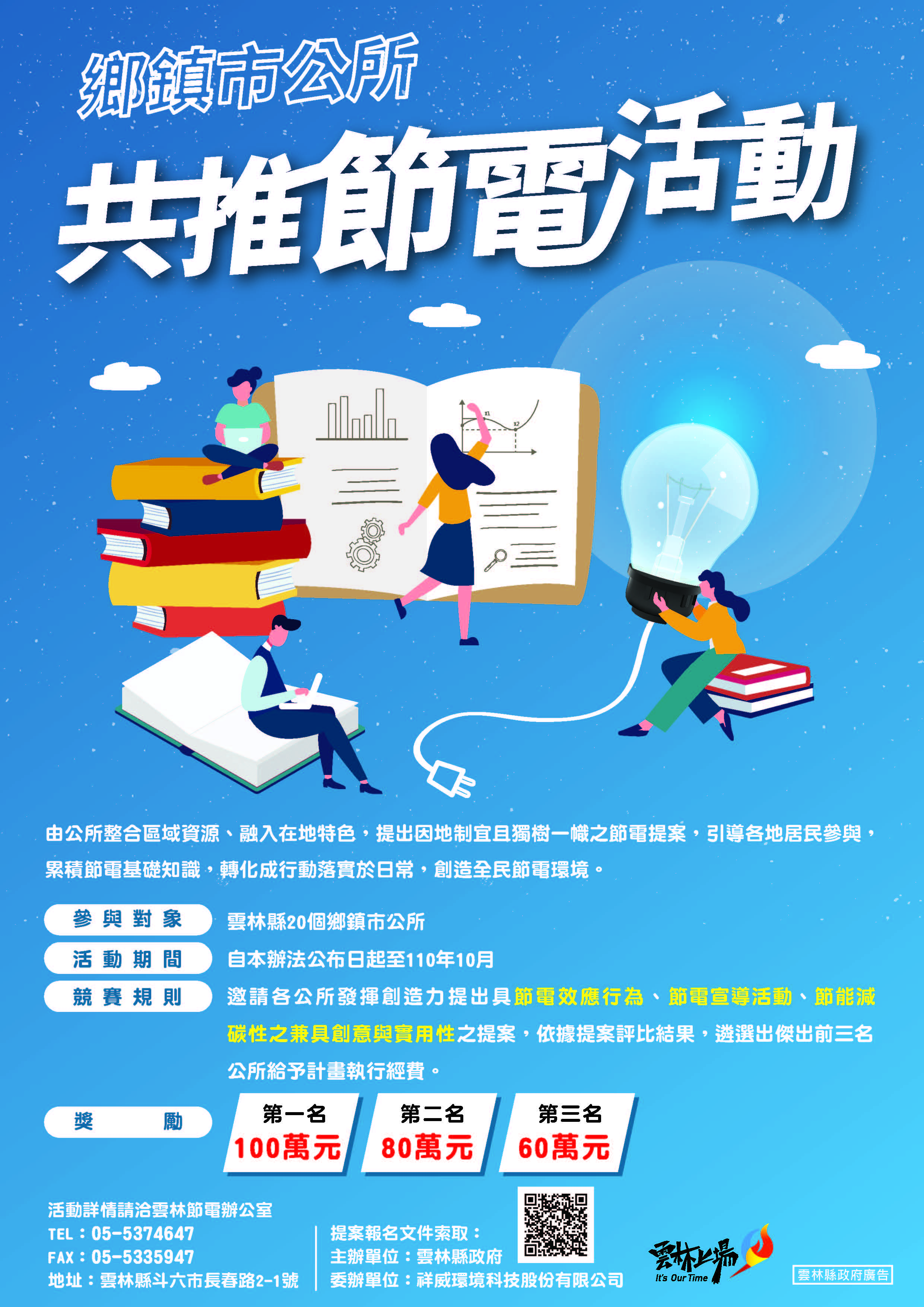 評比評選項目權重審議評分(80%)措施可行性30%審議評分(80%)節約能源效益30%審議評分(80%)創意性20%審議評分(80%)趣味性10%審議評分(80%)計畫完整度10%網路票選(20%)執行單位OOO鄉鎮市公所OOO鄉鎮市公所OOO鄉鎮市公所OOO鄉鎮市公所OOO鄉鎮市公所OOO鄉鎮市公所OOO鄉鎮市公所連絡人姓名：姓名：職稱：職稱：職稱：電話：電話：連絡人姓名：姓名：職稱：職稱：職稱：Email：Email：執行期程全程自110年O月O日起至110年O月O日止自110年O月O日起至110年O月O日止自110年O月O日起至110年O月O日止自110年O月O日起至110年O月O日止自110年O月O日起至110年O月O日止自110年O月O日起至110年O月O日止自110年O月O日起至110年O月O日止節電目標執行進度O月O月O月O月O月O月O月執行進度%%%%%%%經費申請額度節電措施節電措施節電措施經費經費經費經費經費申請額度經費申請額度經費申請額度總計總計總計其他經費 來源□自籌款，金額                 (仟元)□其他機關補助，機關名稱           ，金額            (仟元)□自籌款，金額                 (仟元)□其他機關補助，機關名稱           ，金額            (仟元)□自籌款，金額                 (仟元)□其他機關補助，機關名稱           ，金額            (仟元)□自籌款，金額                 (仟元)□其他機關補助，機關名稱           ，金額            (仟元)□自籌款，金額                 (仟元)□其他機關補助，機關名稱           ，金額            (仟元)□自籌款，金額                 (仟元)□其他機關補助，機關名稱           ，金額            (仟元)□自籌款，金額                 (仟元)□其他機關補助，機關名稱           ，金額            (仟元)提案執行摘要：(至多以一頁為原則)提案執行摘要：(至多以一頁為原則)提案執行摘要：(至多以一頁為原則)提案執行摘要：(至多以一頁為原則)提案執行摘要：(至多以一頁為原則)提案執行摘要：(至多以一頁為原則)提案執行摘要：(至多以一頁為原則)提案執行摘要：(至多以一頁為原則)提案鄉鎮市：(機關用印)                   負責人：(鄉鎮市首長蓋章)中華民國110年OO月OO日提案鄉鎮市：(機關用印)                   負責人：(鄉鎮市首長蓋章)中華民國110年OO月OO日提案鄉鎮市：(機關用印)                   負責人：(鄉鎮市首長蓋章)中華民國110年OO月OO日提案鄉鎮市：(機關用印)                   負責人：(鄉鎮市首長蓋章)中華民國110年OO月OO日提案鄉鎮市：(機關用印)                   負責人：(鄉鎮市首長蓋章)中華民國110年OO月OO日提案鄉鎮市：(機關用印)                   負責人：(鄉鎮市首長蓋章)中華民國110年OO月OO日提案鄉鎮市：(機關用印)                   負責人：(鄉鎮市首長蓋章)中華民國110年OO月OO日提案鄉鎮市：(機關用印)                   負責人：(鄉鎮市首長蓋章)中華民國110年OO月OO日節電措施質化評估指標量化評估指標(預估可節電量)節電措施預算項目說明計算方式計算方式計算方式預算數預算數預算數節電措施預算項目說明數量單價總計經費自籌款其他機關補助總計總計總計總計總計總計執行單位OOO鄉鎮市公所OOO鄉鎮市公所OOO鄉鎮市公所OOO鄉鎮市公所連絡人姓名：職稱：職稱：電話：連絡人姓名：職稱：職稱：Email：執行期程全程自110年O月O日起至110年O月O日止自110年O月O日起至110年O月O日止自110年O月O日起至110年O月O日止自110年O月O日起至110年O月O日止節電目標經費申請額度節電措施節電措施經費經費經費申請額度經費申請額度經費申請額度經費申請額度總計總計其他經費 來源□自籌款，金額                 (仟元)□其他機關補助，機關名稱            ，金額            (仟元)□自籌款，金額                 (仟元)□其他機關補助，機關名稱            ，金額            (仟元)□自籌款，金額                 (仟元)□其他機關補助，機關名稱            ，金額            (仟元)□自籌款，金額                 (仟元)□其他機關補助，機關名稱            ，金額            (仟元)提案執行摘要：(至多以一頁為原則)提案執行摘要：(至多以一頁為原則)提案執行摘要：(至多以一頁為原則)提案執行摘要：(至多以一頁為原則)提案執行摘要：(至多以一頁為原則)提案鄉鎮市：(機關用印)                   負責人：(鄉鎮市首長蓋章)中華民國110年OO月OO日提案鄉鎮市：(機關用印)                   負責人：(鄉鎮市首長蓋章)中華民國110年OO月OO日提案鄉鎮市：(機關用印)                   負責人：(鄉鎮市首長蓋章)中華民國110年OO月OO日提案鄉鎮市：(機關用印)                   負責人：(鄉鎮市首長蓋章)中華民國110年OO月OO日提案鄉鎮市：(機關用印)                   負責人：(鄉鎮市首長蓋章)中華民國110年OO月OO日節電措施預算項目預算數預算數預算數預算數節電措施預算項目經費A實支數B實支率%C=B/A與提案差異說明總計總計節電措施質化評估指標量化評估指標(節電量)與提案差異說明項次活動成果活動成果活動成果活動成果活動成果1活  動  名   稱活  動  名   稱活  動  名   稱舉辦地點舉辦地點11主 辦 單 位舉 辦 日 期舉 辦 日 期人次形 態11照片照片照片照片照片2活  動  名   稱活  動  名   稱活  動  名   稱舉辦地點舉辦地點22主 辦 單 位舉 辦 日 期舉 辦 日 期人次形 態22照片照片照片照片照片預算年度：預算年度：預算年度：預算年度：預算年度：預算年度：執行機關：OO鄉鎮市公所執行機關：OO鄉鎮市公所執行機關：OO鄉鎮市公所執行機關：OO鄉鎮市公所執行機關：OO鄉鎮市公所執行機關：OO鄉鎮市公所單位：新台幣元單位：新台幣元單位：新台幣元預算項目雲林縣政府
核定計畫金額
(A)雲林縣政府
撥(預)付金額
(B)實支金額
(C)計畫結餘款
(D=A-C)繳回金額
(E=B-C)繳回金額
(E=B-C)備註備註合計執行單位： 主會計單位：             機關首長：            機關首長：            機關首長：            機關首長：